Zadanie matura AccessWykonaj rozwiązania 6 zadań maturalnych z informatyki z Accessa, a następnie wykonaj sprawozdanie z rozwiązywania zadania wg. wzoru sprawozdania.  Nauczycielowi należy odesłać(pokazać) plik z Accessem i plik w Wordzie ze sprawozdaniem. Nauczyciel sam decyduje, z którego roku dany uczeń rozwiązuje zadania lub przypisuje danych uczniów do 4 grup. Grupy mają poniżej przypisane zadania.Ze strony https://cke.gov.pl/egzamin-maturalny/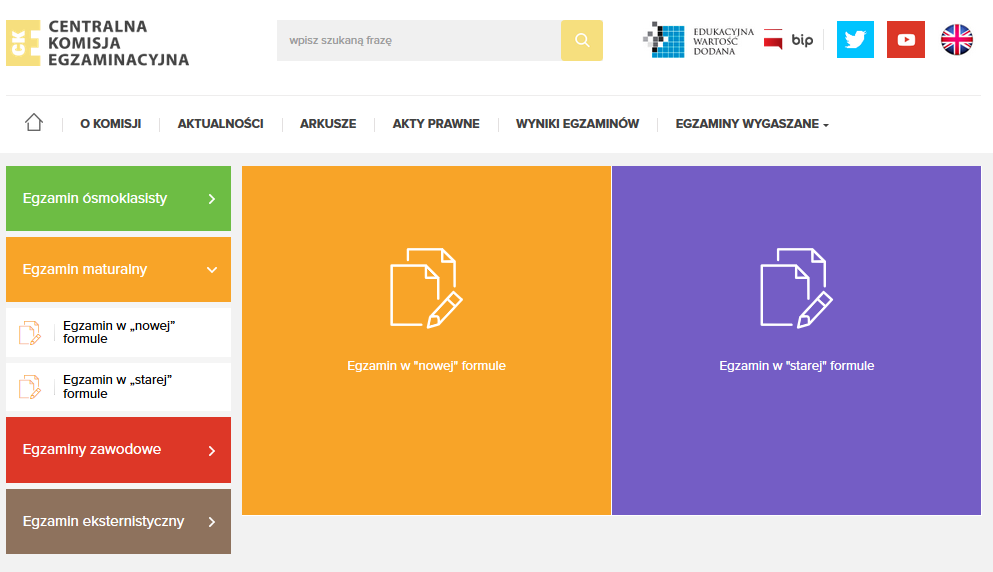 Np. w starej formule arkuszenp. 2016informatykazawsze część II + pobrać pliki z danymi, a w kluczu odpowiedzi można sprawdzać poprawność wyniku.Samemu należy zorientować się, które zadanie jest w Accessie, w razie kłopotów dopytaj nauczyciela.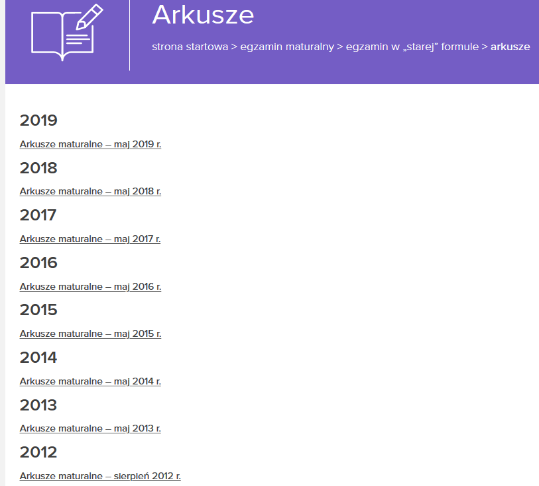 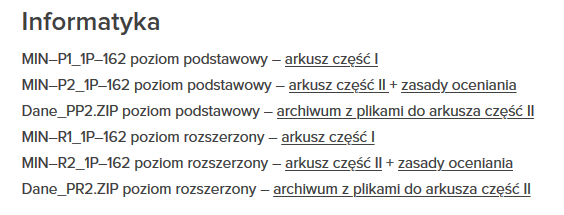 Grupa 1:Nowa formuła, 2019, zad.6.PerfumeriaNowa formuła, 2015, zad.6.Formuła 1Stara formuła, 2018, poziom podstawowy, zadanie 4, Sprawności harcerskieStara formuła, 2016, poziom rozszerzony, zadanie 6, Muzeum NarodoweStara formuła, 2013, poziom podstawowy, zadanie 5, znajomi i ich zainteresowaniaStara formuła, 2011 maj, poziom podstawowy , zadanie 5, DomkiGrupa 2:Nowa formuła, 2018, zad.6.Centrum danychStara formuła, 2019, poziom podstawowy, zadanie 5, Księgarnia internetowaStara formuła, 2017, poziom rozszerzony, zadanie 6, Biuro podróżyStara formuła, 2015, poziom rozszerzony, zadanie 5, Puchar świataStara formuła, 2012 maj, poziom podstawowy, zadanie 6, rekrutacjaStara formuła, 2010 maj, poziom podstawowy , zadanie 6,NoworodkiGrupa 3:Nowa formuła, 2017, zad.5.FankaStara formuła, 2019, poziom rozszerzony, zadanie 5, OskaryStara formuła, 2017, poziom podstawowy, zadanie 6, WyboryStara formuła, 2015, poziom podstawowy, zadanie 6, Konta bankoweStara formuła, 2012 maj, poziom rozszerzony , zadanie 6, TabliceStara formuła, 2010 maj, poziom rozszerzony , zadanie 6, SzkołaGrupa 4:Nowa formuła, 2016, zad.5.Biblioteka podręcznikówStara formuła, 2018, poziom rozszerzony, zadanie 5, GraStara formuła, 2016, poziom podstawowy, zadanie 5, Sklep internetowyStara formuła, 2013, poziom rozszerzony, zadanie 5, wideo na życzenieStara formuła, 2011 maj, poziom rozszerzony , zadanie 5, Wystawy psówStara formuła, 2009, poziom rozszerzony , zadanie 6, Lekarze